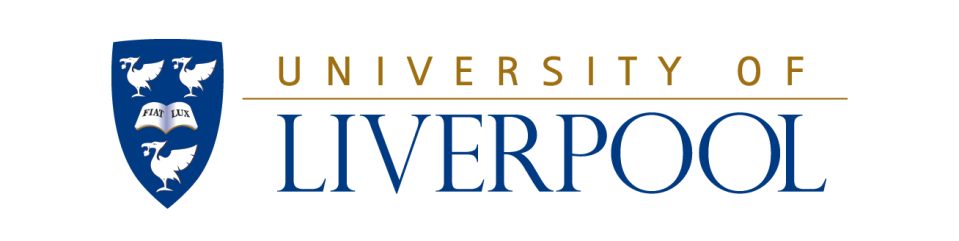 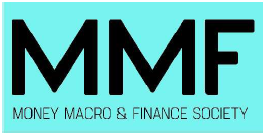 MMF Sponsored Conference 2022Econometric and Big Data Analyses of Global Economy, Financial Markets and Economic Policies28-29 June, 2022Day 1: Tuesday, 28 June09:00 – 09:25	Coffee Reception09:25 – 09:30	Welcome Address09:30 – 10:30	Keynote 1Meredith Crowley (University of Cambridge)TBC10:30 – 10:45	Coffee Break10:45 – 12:45	Invited Session 1Jun Du (Aston Business School)TCA, Non-tariff Measures and UK TradeYuan Tian (University of Nottingham)Trade Disruptions along the Global Supply ChainDennis Novy (University of Warwick)Urban-Biased Structural Change13:00 – 14:00	Lunch Break14:15 – 15:15	Keynote 2Glenn Magerman (Université libre de Bruxelles, ULB, CEPR)The Impact of Covid Rescue Policies on Productivity Growth and Reallocation15:15 – 15:30	Coffee Break15:30 – 17:30	Invited Session 2Gert Bijnens (National Bank of Belgium)Emissions and Carbon Pricing: Do Firms Strive or Shrink?Joep Konings (Nazarbayev University Graduate School of Business, ULMS, CEPR)FDI and Superstar Spillovers: Evidence from Firm-to-Firm TransactionsBalazs Murakozy (University of Liverpool)Technological Change and Skill Demand in Non-Competitive Labor Markets18:30 – 20:30	Conference Dinner (by Invitation)Day 2: Wednesday, 29 June09:30 – 10:30	Keynote 3Sudipto Karmakar (Bank of England)(Un-)Intended Consequences of Government Support Measures During Covid-1910:30 – 10:45	Coffee Break10:45 – 12:45	Invited Session 3Jiaqi Li (Bank of Canada)Predicting the Demand for Central Bank Digital Currency: A Structural Analysis with Survey DataTim Jackson (University of Liverpool)Optimal Central Bank Balance SheetsMingli Chen (University of Warwick)Deep Reinforcement Learning in a Monetary Model13:00 – 14:00	Lunch Break14:15 – 15:15	Keynote 4Caio Almeida (Princeton University)Can a Machine Correct Option Pricing Models15:15 – 15:30	Coffee Break15:30 – 17:30	Invited Session 4Marco Bardoscia (Bank of England)TBCShixuan Wang (University of Reading)TBCMichael Ellington (University of Liverpool)Persistence in Economic NetworksSponsors:Money Macro & Finance SocietyThe Economics Group, ULMSEconometrics and Big Data Research Cluster, ULMSOrganizers:Ruijun BuOliver de GrootLu HanTim JacksonJoep KoningsBalazs MurakozyAbderrahim TaamoutiRegistration Details:Participation to the conference including coffee and lunches are free of charge. Please email Ruijun Bu at ruijunbu@liv.ac.uk to register your interest.MMF society members seeking financial support from the society, please indicate this in your email and also contact the society for more details.Conference Venues:Welcome address and all presentations (ULMS SR6 at the University of Liverpool)Coffee reception and breaks (ULMS SR6 Breakout Area)Lunches and Dinners (TBC)N.B. The programme and venues are provisional and may be subject to minor amendments prior to the start conference. Please contact Ruijun Bu at ruijunbu@liv.ac.uk for queries.